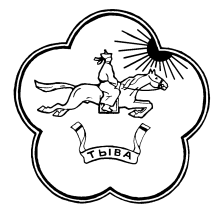 РЕСПУБЛИКА ТЫВА                  668360 Республика Тыва      ТЫВА РЕСПУБЛИКАНЫНТЕС-ХЕМСКИЙ КОЖУУН           Тес-Хемскийкожуун         ТЕС-ХЕМ КОЖУУННУНХУРАЛ ПРЕДСТАВИТЕЛЕЙ        с.Самагалтай                ТОЛЭЭЛЕКЧИЛЕР ХУРАЛЫ                                                                   ул.А.Ч.Кунаа, 58  т.21-2-41                                           Решение № 17от«27» февраля 2018 г.                                                            с. СамагалтайО рассмотрении представления Главы Хурала представителей о кандидатуре в  должность председателя Контрольно-счётного органа муниципального района «Тес-Хемский кожуун Республики Тыва»В соответствии со статьёй 6 Федерального закона от 07.02.2011 № 6-ФЗ «Об общих принципах организации и деятельности контрольно-счётных органов субъектов Российской Федерации и муниципальных образований», Законом Республики Тыва от 11.11.2011 № 949 ВХ-I «О регулировании отдельных вопросов организации и деятельности контрольно-счётных органов муниципальных образований Республики Тыва», Положением «О Контрольно-счетном органе муниципального района Тес-Хемский кожуун Республики Тыва», утвержденном решением Хурала представителей муниципального района «Тес-Хемский кожуун Республики Тыва» от 05.07.2012 № 42, согласно решение Хурал представителей от 15.12.2016 года № 28 «Об утверждении порядка внесении предложений о кандидатурах на должность председателя контрольно-счетного органа муниципального района «Тес-Хемский кожуун Республики Тыва», Хурал представителей Тес-Хемского кожууна РЕШИЛ: 1.одобрить представление Главы Хурала  представителей о кандидатуре в  должность председателя Контрольно-счётного органа муниципального района «Тес-Хемский кожуун Республики Тыва» на кандидата, действующего председателя Контрольно-счетного органа муниципального района «Тес-Хемского кожууна Республики Тыва» Соян Байлакму Каадыровну.2. Главе Хурала представителей Донгак Ч.Х. заключить контракт с Соян Б.К.  3. Настоящее решение вступает в силу со дня принятия.4. Размещать в официальном сайте Администрации кожуунаГлава -Председатель Хурала представителей муниципальногорайона «Тес-Хемский кожуун РТ»                            Донгак Ч.Х.Республика Тыва                                                                                          Депутатам Тес-Хемский кожуун                                                                 Хурала  представителей          Хурал представителей                                                              муниципального районамуниципального района                                                           «Тес-Хемский кожуун «Тес-Хемский кожуун РТ»                                                        Республики Тыва»  668360, с. Самагалтай, ул. Кунаа 58,т. 21-2-41, 21-2-03исх.  № 162 от 27.12.2017 г. Представление   Уважаемые депутаты Хурала представителей Тес-Хемского кожууна !  	В соответствии статьи 6 Федерального закона от 07.02.2011 № 6-ФЗ «Об общих принципах организации и деятельности контрольно-счётных органов субъектов Российской Федерации и муниципальных образований», согласно решения Хурала представителей от 15.12.2016 года № 28 «Об утверждении порядка внесении предложений о кандидатурах на должность председателя контрольно-счетного органа муниципального района «Тес-Хемский кожуун Республики Тыва», на должность председателя Контрольно-счетного органа Тес-Хемского кожууна представляю действующего председателя Контрольно-счетного  органа Тес-Хемского кожууна Соян Байлакмуу Каадыровну в связи с истечением срока полномочия. 	Согласно пункта 7 статьи 6 Федерального закона от 07.02.2011 № 6-ФЗ «Об общих принципах организации и деятельности контрольно-счётных органов субъектов Российской Федерации и муниципальных образований», а также пункта 2 Порядка, утвержденным решением Хурала представителей  Тес-Хемского кожууна от 15 декабря 2016 года № 28 «Об утверждении порядка внесения предложений о кандидатурах на должность председателя контрольно-счетного органа муниципального района "Тес-Хемский кожуун Республики Тыва" предложения о кандидатурах на должность председателя Контрольно-счетного органа вносятся в представительный орган муниципального района в следующем:председателем представительного органа муниципального образования; депутатами представительного органа муниципального образования - не менее одной трети от установленного числа депутатов представительного органа муниципального образования; главой муниципального образования.Соян Б.К. председателем контрольно-счетного органа работает с октября 2008 года по настоящее время. Опытный работник в деле финансового контроля. За период работы ориентирами в ее работе на данном этапе трудовой деятельности стали честность и преданность своему делу. Высоко квалификационный специалист Байлакмаа Каадыровну многим ставит в пример.  У нее как у опытного  специалиста, занимающего вопросами финансов, многому научиться, и она делится со всеми своими и навыками. Своевременно  проводится экспертно-аналитические, контрольные мероприятия.  		Она всегда собрана, организована,  с главами сельских поселений по соглашению проводит контрольные и экспертно-аналитические  мероприятия.  Кроме того, за последние три года переданы 4 материалов финансовых нарушений в Прокуратуру Тес-Хемского кожууна. Из них возбуждено 3 уголовных дел и вынесено 2 решения  районного суда по возврату в бюджет муниципального района в общей сумме 428,4 тыс. рублей. Ежегодно рассматривается отчет о результатах своей деятельности перед Хуралом представителей. 	Уважаемые депутаты, прошу рассмотреть и поддержать предложения в должность председателя Контрольно-счетного органа Тес-Хемского кожууна Соян Байлакмаа Каадыровну. Глава-ПредседательХурала представителейМуниципального района «Тес-ХЕмский кожуун РТ»                                           Донгак Ч.Х. 